Vergoeding van sportgeneeskundige zorg

Sinds 1 januari 2016 valt een deel van de sportgeneeskundige zorg in de basisverzekering. Dit betreft de consulten en onderzoeken vanwege klachten van het houding- en bewegingsapparaat, of andere klachten bij sport en bewegen. Vergoeding vanuit de basisverzekering is alleen mogelijk als u een verwijzing voor de sportarts heeft van uw huisarts of een andere medisch specialist.

De sportarts start dan voor u een DBC zorgproduct. In het DBC zorgproduct worden alle bezoeken aan de sportarts, diagnostische onderzoeken (bijvoorbeeld echo, MRI, inspanningstest) en therapeutische handelingen (bijvoorbeeld injecties) opgenomen. De sportarts kan drie maanden na uw eerste afspraak starten met het declaratieproces. Aan het einde van uw behandeltraject ontvangt u een factuur voor uw behandeling. Die factuur kunt u declareren bij uw zorgverzekering. Vervolgens moet u de factuur zelf betalen.

SMA Olympia heeft voor zorg verleend vanaf 1 januari 2018 een contract met Achmea. Hetgeen betekent, dat onze declaraties rechtstreeks bij deze zorgverzekering worden ingediend en uitbetaald. Achmea behelst Zilveren Kruis Achmea, inclusief Pro Life; OZF Achmea; Interpolis; FBTO; Avéro Achmea alsmede Nedasco / Caresco; IAK; Aevitae; Turien & Co; De Friesland; Kiemer. Een klein aantal zorgproducten valt buiten het contract en dan wordt de factuur wel naar de client gestuurd. Maar voor alle verzekerden van Achmea geldt zodoende alleen het wettelijke eigen risico, en dus geen eigen bijdrage.

Het kan zijn dat uw zorgverzekering niet het volledige factuurbedrag vergoedt.
Dit heeft onder meer te maken met het verplichte eigen risico van €385,- dat wordt belast na een bezoek aan een medisch specialist.
Als u een ‘naturapolis’ of een ‘budgetpolis’ heeft, kan het zijn, dat u een deel van de factuur zelf moet betalen. U moet in dat geval rekening houden met een eigen bijdrage die kan liggen tussen 10-35% van de rekening. SMA Olympia heeft namelijk geen contracten met andere verzekeraars dan Achmea.

De declaraties van SMA Olympia worden u aangeboden via Infomedics.

Als u vragen heeft over de hoogte van het eigen risico en een eventuele eigen bijdrage aan medisch specialistische zorg dan kunt u die stellen aan uw zorgverzekeraar.Tarieven

Consultering van de sportarts bij klachten bij sport en beweging

Het pakket van consulten, controles en aanvullend onderzoek vormt een DBC zorgproduct, waarbij niet bij voorbaat vast staat, wat de kosten zijn. Net als bij andere medisch specialisten is dat afhankelijk van het aantal verrichtingen en de verschillende kosten van diverse verrichtingen. De vergoeding vindt plaats uit uw basisverzekering met beslag op uw eigen risico en eigen bijdrage (naturapolis).

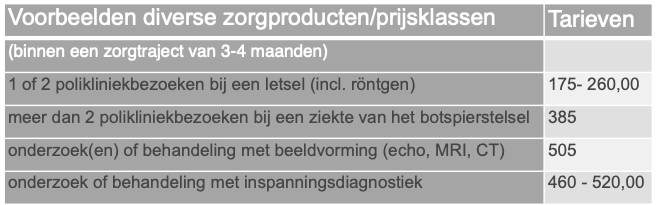 